9 февраля Росреестром проводится Всероссийская «горячая» линия по вопросам регистрации прав на недвижимость9 февраля 2023 года во всех регионах страны территориальными Управлениями Росреестра будут проведены «горячие» телефонные линии по вопросам государственной регистрации прав на недвижимость. Управление Росреестра по Иркутской области присоединяется к акции, а также напоминает о том, что получить консультацию специалистов ведомства можно не только в эту дату, а в любой рабочий день по телефону (3952)450-150, либо очно, записавшись на видео-прием в офис МФЦ «Мои документы» по адресу: Иркутск, ул. Советская 58, лит. А.   В Управлении Росреестра по Иркутской области действуют на постоянной основе горячие телефонные линии и по другим вопросам:Земельный надзор – 89294310962. Кадастровая оценка недвижимости – 89294310925. Землеустройство, мониторинг земель, геодезия и картография – 89294311066. Возврат государственной пошлины – 89294311039. Режим работы справочных телефонов: с понедельника по четверг с 8:00 до 17:00, пятница 8:00 – 16:00. Обеденный перерыв 12:00 – 12:48.Пресс-служба Управления Росреестра по Иркутской области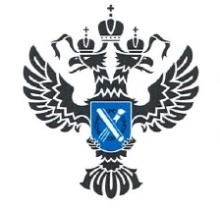 УПРАВЛЕНИЕ РОСРЕЕСТРАПО ИРКУТСКОЙ ОБЛАСТИ7 февраля 2023 года7 февраля 2023 года